THAILAND – Udon Thani – Discover Isaan’s Countryside by E-Tak and Taste Local Specialties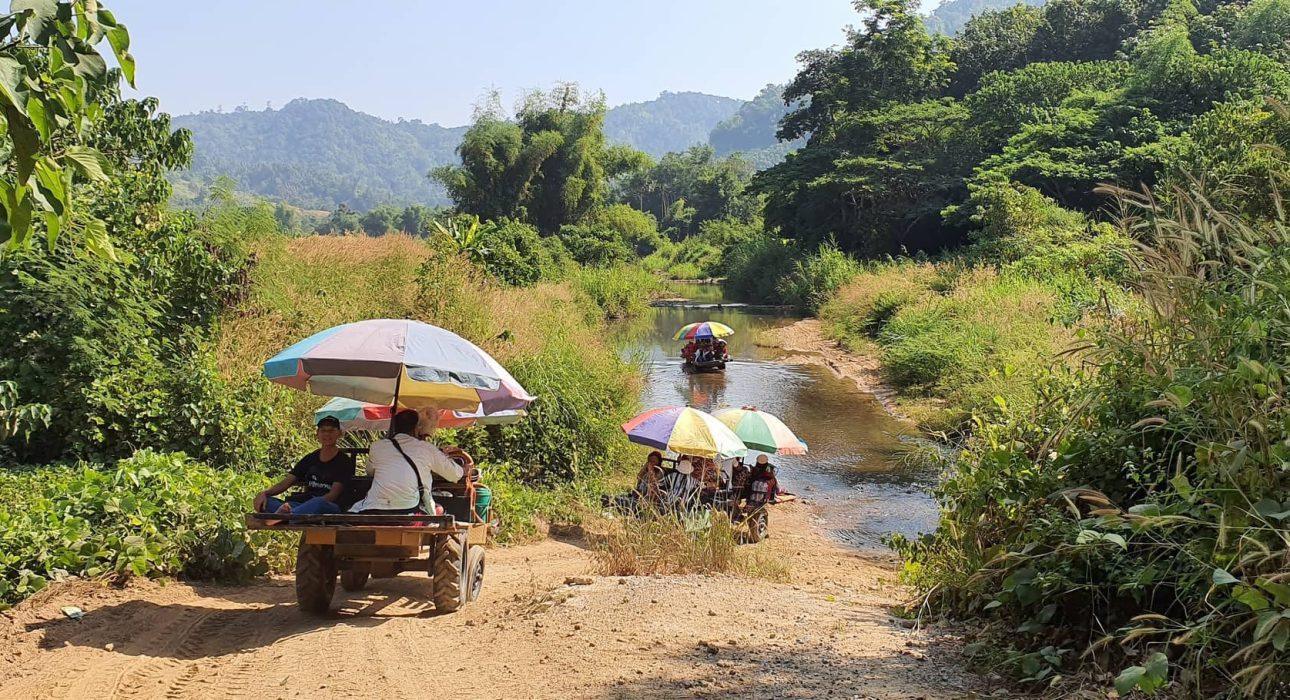 Over ViewThemeClassic, Family, Gastronomy, SustainableCountry - CityThailand - Udon ThaniMarket segmentGroups, Thematic LeisurePrice Level$Max pax40SeasonalityPossible year round, but subject to weather conditionsArrival cityLoei / Udon Thani / Nong KhaiDeparture cityLoei / Udon Thani / Nong KhaiDescriptionNortheastern Thailand, known as Isaan, is a vast region much of which is still unspoiled countryside. During this lunch experience guest get aboard a local tractor, locally called and E-tak, to explore these lush surroundings. Slowly making their way through villages, river beds and plantations they arrive at a scenic spot near a waterfall where they can relax and mingle with locals. While guests are enjoying this moment of peace, the villagers cook up some of the region’s most famous dishes right on the spot. After a simple but delicious meal a short ride by E-tak takes them back to the starting point of the trip.Selling pointsA truly local experience in the middle of the countrysideThe E-tak is a very fun and unique mode of transportA lot of variation throughout the trip, from local villages to river beds and rubber plantationsThe food for lunch is simple but very tasty, some of the dishes are prepared in bamboo which is very interesting to seeThe activity is popular with Thai people too, so there is the opportunity to mingle with localsSuitable for both FIT and GITSustainabilityLevel Of The ExcursionMedium – This activity offers tangible positive contributions to the local community, culture and/or environmentThe Impact Of This ExcursionSocial/cultural ImpactEmpowerment and educationEnvironment ImpactWaste/plastic packaging, TransportationEconomic ImpactLocal individual benefits, Community benefitsAdditional InformationPositive impactsDuring this activity, guests will venture into the countryside by local transportation. Members of the community will take care of all the services like transportation and lunch, creating income and opportunities for the locals. The meals are prepared with using natural materials like bamboo and banana leaves.Negative impactsThe local E-tak uses fossil fuel, which causes Co2 pollution.Time And TransportationPhotos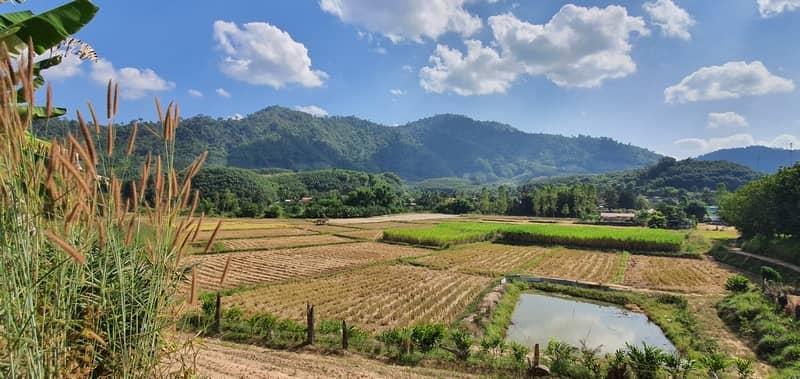 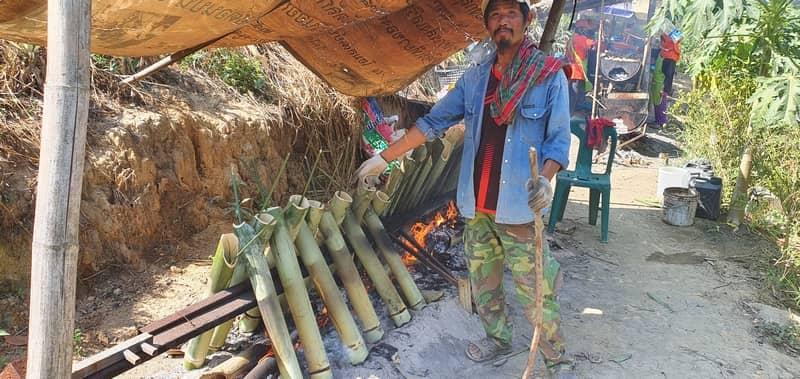 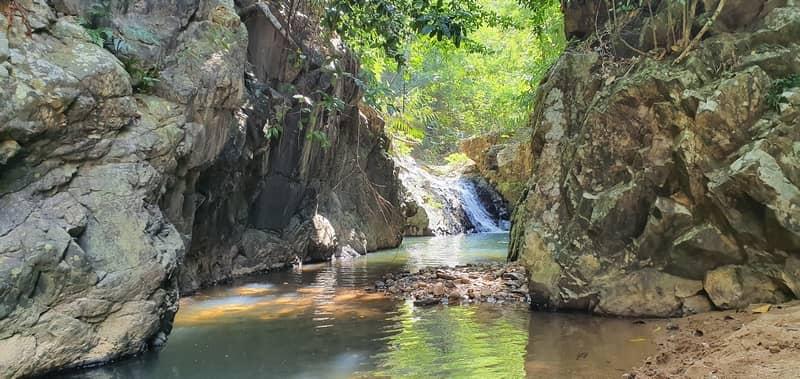 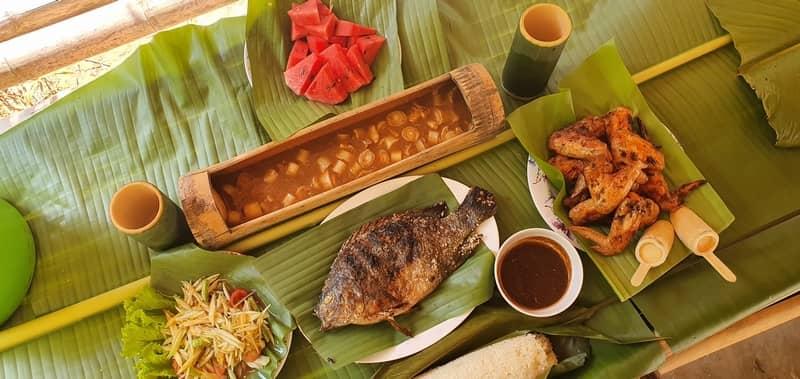 Easia Travel Head OfficeVietnam Head OfficeC/o: ATS Hotel, Suite 326 &327, 33B Pham Ngu Lao Street, Hanoi, VietnamTel: +84 24-39 33 13 62www.easia-travel.comFromToKmByDurationRoad ConditionLoei cityLocal village for the activity125 kilometersCar2 hours 15 minutesGood most of the time, mountainous roads before arriving at the villageChiang KhanLocal village for the activity75 kilometersCar1 hour 15 minutesGood most of the time, mountainous roads before arriving at the villageUdon Thani cityLocal village for the activity140 kilometersCar2 hours 30 minutesGood most of the time, mountainous roads before arriving at the villageNong Khai cityLocal village for the activity125 kilometersCar2 hours 15 minutesGood most of the time, mountainous roads before arriving at the village